Anmeldeformular zur Diversity Ausbildung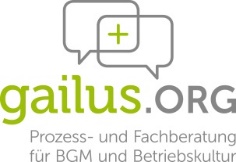 Hiermit melde ich mich verbindlich zu folgenden Ausbildungsinhalt an:	Phase 1: Thema Diversity, Inclusion ​und Equity verstehen ​vom 27.10.2022 Beginn 10.30 Uhr bis 29.10.2022 Ende 15.30 UhrVeranstaltungsort voraussichtlich Heidelberg, ersatzweise StuttgartKosten: 1.590,- € netto Inkl. Mittagssnacks, Kaffee & Getränke	Phase 2: Eigene Roadmap bauen ​bzw. stärken.​Roadmap vom 08.12.2022 Beginn 10.30 Uhr bis 10.12.2022 Ende 15.30 UhrVeranstaltungsort Heidelberg, ersatzweise StuttgartKosten: 1.590,- € netto Inkl. Mittagssnacks, Kaffee & Getränke	Phase 3: Innovative Anwendung vom 26.01.2023 Beginn 10.30 bis 27.01.2023 Ende 16.30 UhrVeranstaltungsort StuttgartKosten: 1.060,- € netto Inkl. Mittagssnacks, Kaffee & Getränke​.	Pitch Day: Feedback zum eigenen Konzept am 19. Januar 2023 von 10.30 Uhr – 18.30 UhrVeranstaltungsort StuttgartKosten: Aufwandsnote 290,- € netto Inkl. Snacks, Kaffee & Getränken​Alle Bausteine s.o. abzüglich Rabatt: ​Summe 4.199,- € netto ​Name		Vorname	Straße		PLZ, Ort	Geburtstag	E-Mail		Telefon			Ich habe die Kostenaufstellung erhalten und bezahle diese spätestens 1 Woche vor Beginn der Ausbildung.	Ich habe die Datenschutzerklärung zur Kenntnis genommen und stimme der Verarbeitung meiner Daten zu, diese werde ich vor Ort persönlich unterschreiben.   Ich willige den AGB und Stornobedingungen ein.			_____________________________	Ort, Datum						UnterschriftBitte ausdrucken, unterschreiben und via Scan oder Foto per Mail an kontakt@gailus.org oder gerne via Post an gailus.ORG, Augustenstr. 95 in 70197 Stuttgart. 